Working on Conventions Appropriate for 8th grade WritersExplanation of symbols on marked papers.Ideasinacc    --inaccurate?           -- in margin means passage is confusing or unclear, over word or phrase means I don’t understand its meaning.awk      -- awkward:  sentence is, difficult to read and comprehendFull Sentencesfrag       – sentence fragmentro          -- run-on sentence (2 independent clauses in 1 sentence without punctuation or conjunction)Spellingsp          -- spelling errorCapitalization	-- capitalize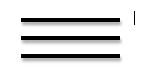 	-- lower case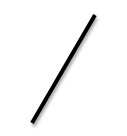 Paragraphing	-- insert new paragraph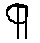 Verb tense - vt?		-- verb tense - past tense needed for historyThird person1st?	-- first person should not be used in formal writingGeneral Marks to help you build general skills.	-- strike out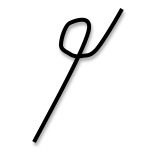 	-- insert period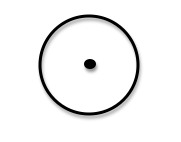 	-- general insert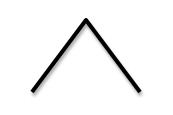 	-- join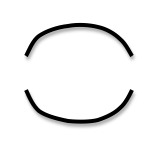 w/c        – word choice doesn’t express what you seem to meanrep      – repetitive